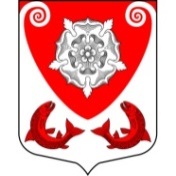 МЕСТНАЯ  АДМИНИСТРАЦИЯМО РОПШИНСКОЕ СЕЛЬСКОЕ ПОСЕЛЕНИЕМО ЛОМОНОСОВСКОГО  МУНИЦИПАЛЬНОГО РАЙОНАЛЕНИНГРАДСКОЙ ОБЛАСТИП О С Т А Н О В Л Е Н И Е№ 581от  06.12.2021 г.Об утверждении Положения об общественной комиссии по формированию комфортной городской среды и о создании общественной комиссии МО Ропшинское сельское поселение МО Ломоносовского муниципального района Ленинградской области В соответствии с Федеральным законом от 06.10.2003 № 131-ФЗ «Об общих принципах организации местного самоуправления в Российской Федерации», с подпунктом «в» пункта 10 Правил предоставления и распределения субсидий из федерального бюджета бюджетам субъектов Российской Федерации на поддержку государственных программ субъектов Российской Федерации и муниципальных программ формирования современной городской среды от 30 декабря 2017 года № 1710, Федеральным законом от 21 июля 2014 года № 212-ФЗ «Об основах общественного контроля в Российской Федерации», Уставом МО Ропшинское сельское поселение МО Ломоносовского муниципального района Ленинградской области, в целях информирования граждан и организаций о разработанном проекте муниципальной  программы МО Ропшинское сельское поселение МО Ломоносовского муниципального района Ленинградской области «Формирование  комфортной городской среды на 2021-2024 годы», информирования граждан об итогах отбора конкурсных заявок по дворовым территориям многоквартирных домов, общественным пространствам для включения в муниципальную программу на территории МО Ропшинское сельское поселение МО Ломоносовского муниципального района Ленинградской области, для обеспечения объективной оценки доступности, беспрепятственности и безопасности реализуемых мероприятий по благоустройству территорий,постановляет:       1. Утвердить Положение об общественной комиссии МО Ропшинское сельское поселение МО Ломоносовского муниципального района Ленинградской области по формированию комфортной городской среды согласно приложению № 1 к настоящему постановлению (приложение №1).2. Создать общественную комиссию по формированию комфортной городской среды МО Ропшинское сельское поселение МО Ломоносовского муниципального района Ленинградской области и  утвердить ее состав согласно приложению № 2 к настоящему постановлению.4. Настоящее постановление подлежит размещению в средствах массовой информации на официальном сайте МО Ропшинское сельское поселение МО Ломоносовского муниципального района Ленинградской области официальнаяропша.рф 5. Настоящее постановление вступает в силу на следующий день после его официального опубликования.6. Контроль за исполнением настоящего постановления возложить на зам.главы администрации Бакштай Ю.А.Глава местной администрацииМО Ропшинское сельское поселение                                               М.М. ДзейговИсп. Алексеев Д.В.8-813-76-72-230Приложение № 1утверждено постановлением «06» декабря 2021 года № 581Положение об общественной комиссии муниципального образования МО Ропшинское сельское поселение МО Ломоносовского муниципального района Ленинградской области по формированию комфортной городской средыРаздел 1. Общие положения.1.1. Общественная комиссия МО Ропшинское сельское поселение МО Ломоносовского муниципального района Ленинградской области по формированию комфортной городской среды  (далее - Комиссия) создается в целях выработки эффективных решений, учитывающих мнения общественности, по вопросам повышения уровня благоустройства дворовых территорий многоквартирных домов, общественных территорий муниципального образования и включения их в муниципальную программу МО Ропшинское сельское поселение МО Ломоносовского муниципального района Ленинградской области «Формирование комфортной городской среды на 2021-2024 годы» (далее - муниципальная программа), а также осуществления контроля за ходом её реализации, общественного обсуждения Проекта Правил благоустройства территории МО Ропшинское сельское поселение МО Ломоносовского муниципального района Ленинградской областиРаздел 2. Полномочия комиссии.2.1.Утверждение итогов общественного обсуждения проекта муниципальной программы, проекта Правил благоустройства территории МО Ропшинское сельское поселение МО Ломоносовского муниципального района Ленинградской области, итогов общественных обсуждений по выбору территорий, подлежащих благоустройству, перечня мероприятий по благоустройству территорий, дизайн-проектов территорий.2.2. Осуществление мониторинга хода реализации реализуемых мероприятий по формированию комфортной городской среды.2.3. Приемка выполненных работ по благоустройству территорий в рамках муниципальной программы.2.4. Отбор представленных заявок на включение  дворовой территории в муниципальную программу МО Ропшинское сельское поселение МО Ломоносовского муниципального района Ленинградской области «Формирование комфортной городской среды на 2021-2024 годы» 2.5. Рассмотрение и оценка заявок  на участие в отборе на включение  дворовой территории в муниципальную программу МО Ропшинское сельское поселение МО Ломоносовского муниципального района Ленинградской области «Формирование комфортной городской среды на 2021-2024 годы» на соответствие требованиям и условиям, установленным Порядком предоставления, рассмотрения и оценки предложений заинтересованных лиц для включения дворовой территории в муниципальную программу «Формирование  комфортной городской среды на 2021-2024 годы МО Ропшинское сельское поселение МО Ломоносовского муниципального района Ленинградской области.2.6. Проведение проверки  данных, представленных участниками отбора, путем рассмотрения представленного пакета документов, при необходимости выезжает на место.           2.7. Оценка поданных  голосов  за каждую общественную территорию и поступивших заявок о поддержке, определение  территории  общего пользования, подлежащую включению в муниципальную программу МО Ропшинское сельское поселение МО Ломоносовского муниципального района Ленинградской области «Формирование комфортной городской среды на 2021-2024 годы» в соответствии утвержденным Порядком предоставления, рассмотрения и оценки предложений заинтересованных лиц для включения общественной территории в муниципальную программу «Формирование  комфортной городской среды на 2021-2024 годы» МО Ропшинское сельское поселение МО Ломоносовского муниципального района Ленинградской области.          2.8. Рассмотрение сводного перечня замечаний или предложений, подготовка  рекомендаций при общественном обсуждении проекта муниципальной  программы. 2.9.  Рассмотрение, обощение сводного перечня замечаний (предложений). Поступивших в рамках общественного обсуждения проекта Правил благоустройства территории МО Ропшинское сельское поселение МО Ломоносовского муниципального района Ленинградской области.2.10. Подготовка рекомендаций при общественном обсуждении проекта Правил благоустройства территории МО Ропшинское сельское поселение МО Ломоносовского муниципального района Ленинградской области.2.11. Подведение итогов приема предложений и определения общественной территории, в пользу которой высказалось наибольшее число жителей МО Ропшинское сельское поселение МО Ломоносовского муниципального района Ленинградской области, для включения в заявку МО Ропшинское сельское поселение МО Ломоносовского муниципального района Ленинградской области предоставления на Всероссийский конкурс лучших проектов создания комфортной городской среды.Раздел 3. Состав комиссии.3.1. Комиссия формируется главой администрации МО Ропшинское сельское поселение МО Ломоносовского муниципального района Ленинградской области.3.2. В состав Комиссии входят представители администрации МО Ропшинское сельское поселение МО Ломоносовского муниципального района Ленинградской области, общественных организаций, предприятий поселения,  муниципальных учреждений, партий, жители деревни.3.3. В состав Комиссии могут входить члены Совета депутатов МО Ропшинское сельское поселение МО Ломоносовского муниципального района Ленинградской области.Раздел 4. Работа комиссии.4.1.Руководство Комиссией осуществляет председатель, а в его отсутствие - заместитель председателя.4.2.Комиссия правомочна, если на заседании присутствует более половины от общего числа ее членов. Каждый член Комиссии имеет 1 голос.4.3.Решения Комиссии принимаются простым большинством голосов членов Комиссии, принявших участие в ее заседании.4.4.Решения Комиссии в день их принятия оформляются протоколом, который подписывают члены Комиссии, принявшие участие в заседании. Не допускается заполнение протокола карандашом и внесение в него исправлений. Протокол заседания ведет секретарь Комиссии. Указанный протокол составляется в 2 экземплярах, один из которых остается в Комиссии, другой передается в МО Ропшинское сельское поселение МО Ломоносовского муниципального района Ленинградской области.4.5.Решения комиссии опубликовываются на официальном сайте МО Ропшинское сельское поселение МО Ломоносовского муниципального района Ленинградской области в течение трех рабочих дней с момента подписания.Состав общественной комиссии по формированию комфортной городской среды МО Ропшинское сельское поселение МО Ломоносовского муниципального района Ленинградской области Председатель комиссии: Глава администрации МО Ропшинское сельское поселение МО Ломоносовского муниципального района Ленинградской областиЗаместитель председателя:Заместитель главы администрации МО Ропшинское сельское поселение МО Ломоносовского муниципального района Ленинградской областиСекретарь комиссии:Ведущий специалист МО Ропшинское сельское поселение МО Ломоносовского муниципального района Ленинградской областиЧлены комиссии:        Ведущий специалист (землеустроитель) МО Ропшинское сельское поселение МО Ломоносовского муниципального района Ленинградской области         Представители депутатов Совета депутатов МО Ропшинское сельское поселение МО Ломоносовского муниципального района Ленинградской области (по согласованию);        Директор МКУ "Культурно-спортивный центр Ропшинское с/п" (по согласованию);        Председатель женского совета  МО Ропшинское сельское поселение МО Ломоносовского муниципального района Ленинградской области  (по согласованию);Приложение № 2«06» декабря 2021 года № 581